Weekly Reading Notes 				            05-04-2020Matthew 12:1-21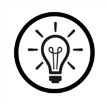 What sticks out to you in this week’s passage? 
         (Feel free to list a few things). 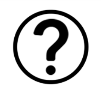 What questions might someone have about this passage?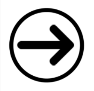 How does what you’ve read / discussed apply to your life? 
(e.g. Sin to confess? Promise to claim? Attitude to change? Command to obey? Example to follow? Prayer to pray? Error to avoid? Truth to believe? Something to praise God for?)q	Is there someone who needs to hear something that you’ve learnt from this passage?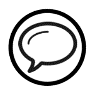 Suggested ReadingsAfter preparing for Growth Group, we encourage you to dive into one of the following readings each day. You could record your thoughts in a journal, notebook or another slip or paper. You may find it helpful to draw the four symbols to help you (light bulb, question mark, arrow, speech bubble). Read 1 Samuel 21:1-9; Leviticus 24:8-9Does this text in Samuel claim that David himself went into the house of God or was it Ahimelech? Of all the OT passages to choose why do you think Jesus picked this one to justify his disciple’s behavior? Read Exodus 34:21; Hebrews 4:1-11Should Christians still celebrate the Sabbath today?Read Isaiah 4:1-4What does this passage teach us about Yahweh’s servant? What portrait does it paint and how does Jesus fulfill it? Weekly Reading Notes 				            05-04-2020Matthew 12:1-21What sticks out to you in this week’s passage? 
         (Feel free to list a few things). What questions might someone have about this passage?How does what you’ve read / discussed apply to your life? 
(e.g. Sin to confess? Promise to claim? Attitude to change? Command to obey? Example to follow? Prayer to pray? Error to avoid? Truth to believe? Something to praise God for?)q	Is there someone who needs to hear something that you’ve learnt from this passage?Suggested ReadingsAfter preparing for Growth Group, we encourage you to dive into one of the following readings each day. You could record your thoughts in a journal, notebook or another slip or paper. You may find it helpful to draw the four symbols to help you (light bulb, question mark, arrow, speech bubble). Read 1 Samuel 21:1-9; Leviticus 24:8-9Does this text in Samuel claim that David himself went into the house of God or was it Ahimelech? Of all the OT passages to choose why do you think Jesus picked this one to justify his disciple’s behavior? Read Exodus 34:21; Hebrews 4:1-11Should Christians still celebrate the Sabbath today?Read Isaiah 4:1-4What does this passage teach us about Yahweh’s servant? What portrait does it paint and how does Jesus fulfill it? 